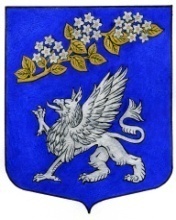 Внутригородское муниципальное образование Санкт-Петербурга муниципальный округПРАВОБЕРЕЖНЫЙМУНИЦИПАЛЬНЫЙ СОВЕТVI созывул. Латышских стрелков д.11, корпус 4, Санкт-Петербург, 193231, т/f. 584-43-34,e-mail:  spbмо57@mail.ruИНН 7811072898 КПП 781101001 ОГРН 1037825018472РЕШЕНИЕ № 5210 декабря 2020 годаВ соответствии с Федеральным законом от 21.12.2001 N 178-ФЗ «О приватизации государственного и муниципального имущества», Положением о порядке и условиях приватизации муниципального имущества внутригородского муниципального образования Санкт-Петербурга муниципальный округ Правобережный, утвержденным решением муниципального совета от 10.12.2020 № 51, и Уставом внутригородского муниципального образования Санкт-Петербурга муниципальный округ Правобережный муниципальный советРЕШИЛ:Утвердить прогнозный план приватизации муниципального имущества внутригородского муниципального образования Санкт-Петербурга муниципальный округ Правобережный на 2021 год согласно приложению к настоящему решению. Главе местной администрации Тонкелю И.Р. осуществить приватизацию имущества в соответствии с прогнозным планом.Опубликовать настоящее решение в информационно-публицистическом бюллетене «Оккервиль» и разместить на официальном сайте МО Правобережный в сети «Интернет». Настоящее решение вступает в силу со дня его официального опубликования. Контроль - Глава муниципального образования, исполняющий полномочия председателя муниципального совета Н.Н. Беляев.			Глава муниципального образования,исполняющий полномочия председателямуниципального совета								    Н.Н. БеляевПриложение к решению Муниципального совета МО МО Правобережныйот 10.12.2020 № 52Прогнозный план приватизации муниципального имущества  внутригородского муниципального образования Санкт-Петербурга муниципальный округ Правобережный на 2021 годОб утверждении прогнозного плана приватизации муниципального имущества  внутригородского муниципального образования Санкт-Петербурга муниципальный округ Правобережный на 2021 годНаименование имуществаМесто нахожденияимуществаПредполагаемый срок приватизацииАвтомобиль легковой KIA XM FL (Sorento)  2015 год выпускаг. Санкт-Петербург1 квартал 2021 года